What materials worked well?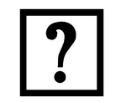 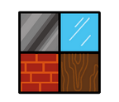 twigs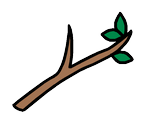 lollipop sticks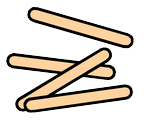 wooden dowel 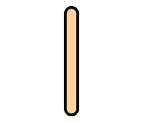 tape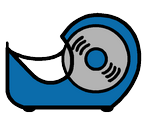 glue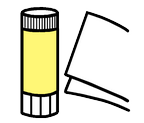 string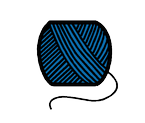 plasticine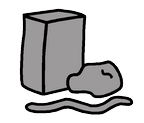 